                     ЛЕРМОНТОВО,    «ВСТРЕЧА»                Лето 2024  Гостевой дом «Встреча» расположен в тихом центре     курортного    посёлка Лермонтово, Туапсинского района, в  минутах ходьбы от аквапарка. Сам поселок небольшой и компактный, но уже многие годы здесь отдыхают тысячи людей. Лермонтово примечателен своим пляжем -  «Золотой берег». Здесь много магазинов, вещевые и продуктовые рынки, дискобары, клубы, кафе, летний кинотеатр, почта, отделение Сбербанка России. У гостевого дома «Встреча» есть автостоянка для транспорта, место для отдыха и мангал для приготовления шашлыка. На территории два корпуса, находящиеся на возвышенности. Организуются поездки на экскурсии прямо от гостевого дома.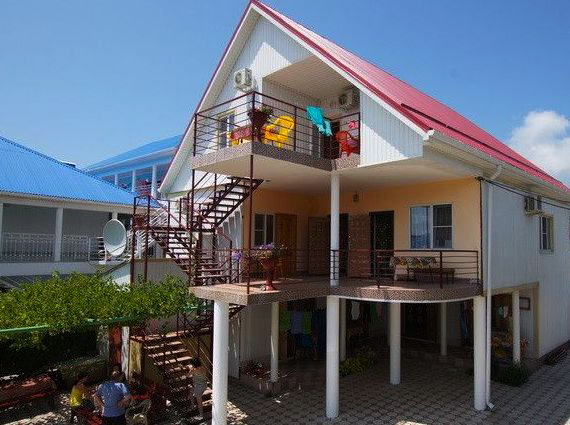  Размещение: «Стандарт» 2-х, 3-х, 4-х местные номера с удобствами (WC, душ,  ТВ, холодильник, двуспальная  кровать, тумбочки, столик, шкаф, стул). Пляж: 7-10 мин -  песчаный.Питание: на 1 этаже есть просторная кухня-столовая.Дети: до 5 лет на одном месте с родителями  -7600 руб.,  до 12 лет скидка на проезд – 200 руб.Стоимость тура на 1 человека (7 ночей)В стоимость входит:  проезд  на  автобусе, проживание в номерах выбранной категории,  сопровождение, страховка от несчастного случая.     Курортный сбор за доп. плату.Выезд из Белгорода еженедельно по понедельникам.Хочешь классно отдохнуть – отправляйся с нами в путь!!!!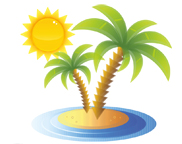 ООО  «Турцентр-ЭКСПО»                                        г. Белгород, ул. Щорса, 64 а,  III этаж                                                                                                            Остановка ТРЦ «Сити Молл Белгородский»     www.turcentr31.ru           т./ф: (4722) 28-90-40;  тел: (4722) 28-90-45;    +7-951-769-21-41РазмещениеЗаездыСТАНДАРТСТАНДАРТСТАНДАРТРазмещениеЗаезды2-х мест. с удоб. и кондиц.3-х мест. с удоб. 4-х мест. с удоб.03.06.-12.06.13800119001150010.06.-19.06.14000121001170017.06.-26.06.14200123001190024.06.-03.07.14300125001210001.07.-10.07.14500129001230008.07.-17.07.14700131001250015.07.-24.07.14900133001270022.07.-31.07.14900133001270029.07.-07.08.14900133001270005.08.-14.08.14900133001270012.08.-21.08.14900133001270019.08.-28.08.14900133001270026.08.-04.09.14700131001250002.09.-11.09.14500129001230009.09.-18.09.14500129001230016.09.-25.09.14300127001210023.09.-02.10141001250011900